Број: 193-16-О/4Дана: 23.08.2016.ПРЕДМЕТ: ДОДАТНО ПОЈАШЊЕЊЕ КОНКУРСНЕ ДОКУМЕНТАЦИЈЕ БРОЈ 193-16-О - Набавка катетера за ембриотрансфер за вантелесну оплодњу за потребе Клинике за гинекологију и акушерство Клиничког центра Војводине ПИТАЊЕ ПОТЕНЦИЈАЛНОГ ПОНУЂАЧА:“Poštovani/a,U JN 193-16-O naručilac potražuje medicinsko sredstvo „ET kateter, ID 0.5 mm, L 19cm sa zakrivljenom kanulom i kuglicom na vrhu“.Naše pitanje je da li bi naručiocu, a u cilju povećanja konkurentnosti, bila prihvatljiva ponuda „ET katetera, dužine vodič-katetera (uvodnika) 17.3 cm, dijametra 6.6 Fr, dužine transfer katetera 24 cm, dijametra 2.8 Fr, sa zakrivljenom kanulom i kuglicom na vrhu“?ОДГОВОР НАРУЧИОЦА:
Наручилац захтева катетере за ембриотрансфер искључиво димензија и техничких карактеристика која су тражена у конкурсној документацији, с тим у вези наручилац неће прихватити ни једну понуду која не одговара захтеваним техничким спецификацијама. С поштовањем, Комисија за јавну набавку 193-16-ОКЛИНИЧКИ ЦЕНТАР ВОЈВОДИНЕKLINIČKI CENTAR VOJVODINE21000 Нови Сад, Хајдук Вељкова 1, Војводина, Србија21000 Novi Sad, Hajduk Veljkova 1, Vojvodina, Srbijaтеl: +381 21/484 3 484www.kcv.rs, e-mail: tender@kcv.rs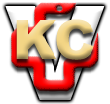 